БАНАНОВЫЙ ПУДИНГ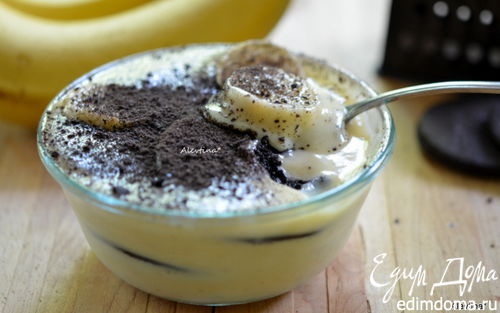 Комментарии (31)Тип кухни: американскаяОПИСАНИЕНежный десерт, пудинг готовим сами. Вафельные коржи можно обычные или шоколадные, или стаканчики вафельные для мороженого поломать на кусочки. Либо берем готовые  вафли без начинки  для десертов.ИНГРЕДИЕНТЫНачало формыПУДИНГ:ДЛЯ УРОВНЕЙ:Конец формы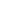 СПОСОБ ПРИГОТОВЛЕНИЯ В большой кастрюле смешать сахар, муку, соль и молоко. Поставить на огонь и готовить помешивая . Как появятся пузырьки, убавить огонь и готовить еще 2 минуты. Убрать с огня.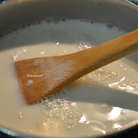  В небольшой емкости смешать 3 яйца. Добавить небольшое количество горячей смеси. Перемешать.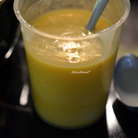  Вернуть кастрюлю на огонь, перелить аккуратно смесь яичную и перемешать. Помешивая довести до небольшого кипения, и продолжать еще 2 минуты мешать. Снять с огня, добавить ванильный экстракт. Дать постоять 15 минут.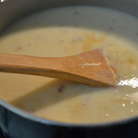  Формочки можно индивидуальные или одну квадратную форму. Выложить на дно вафли слоем, затем очищенные и порезанные бананы.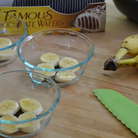  Залить смесью, прикрывая вафли и банановые кольца (предварительно можно смесь пудинговую процедить через сито, если после варки остались комочки). 
Затем повторить выложив поверх вафли, второй слой банановые кольца и третий смесь пудинга. Поставить в холодильник на 4 часа или ночь.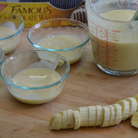  Перед подачей на терке оставшиеся вафли протереть и посыпать сверху каждого пудинга. Подаем к столу. 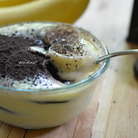 мука 4 ст. л.соль ¼ ч. л.молоко 3,6% 3 стаканаяйца куриные 3 шт.ванильный экстракт 1 ½ ч. л.сахар ¾ стаканабананы 3 шт.вафли 200 г